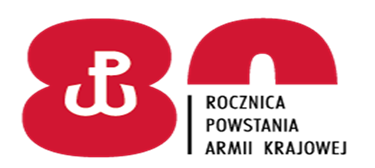 Giżycko dn. 24 marca 2022 r.Do Wszystkich Wykonawców:Dotyczy: postępowania o udzielenie zamówienia na wykonanie dostawy sprzętu gospodarczego oraz elementów wyposażenia pomieszczenia w Jednostce Wojskowej będącej na zaopatrzeniu 
24 Wojskowego Oddziału Gospodarczego, z podziałem na 3 zadania (7/2022).I ZAWIADOMIENIE O WYBORZE OFERTY NAJKORZYSTNIEJSZEJ(DOTYCZY ZADANIA NR 2)Zamawiający – 24 Wojskowy Oddział Gospodarczy w Giżycku, działając zgodnie z art. 253 ust. 2 w związku z art. 263 Ustawy z dnia 11 września 2019 roku – Prawo zamówień publicznych (t.j. Dz. U. z 2021 r. poz. 1129 z późn.zm.) informuje, że w postępowaniu o udzielenie zamówienia publicznego na wykonanie dostawy sprzętu gospodarczego oraz elementów wyposażenia pomieszczenia 
w Jednostce Wojskowej będącej na zaopatrzeniu 24 Wojskowego Oddziału Gospodarczego, z podziałem na 3 zadania wybrano, jako najkorzystniejszą, ofertę Wykonawcy:ZADANIE NR 2: SWISSPOL-LTD Sp. z o.o., ul. Wilcza 27, 50-429 WrocławUZASADNIENIE:Wykonawca METALZBYT-HURT Sp. z o.o. uchylił się od podpisania umowy. W związku z powyższym najkorzystniejszą została oferta złożona przez SWISSPOL-LTD Sp. z o.o. Wykonawca złożył ofertę niepodlegającą odrzuceniu, która otrzymała w zakresie zadania nr 2: DOSTAWA SPRZĘTU GOSPODARCZEGO 98,28 punktów w ramach kryteriów oceny ofert. Wykonawca nie podlega wykluczeniu z niniejszego postępowania. Oferta odpowiada treści SWZ. Zamawiający dysponuje środkami finansowymi pozwalającymi na zawarcie umowy.II OFERTY ZŁOŻONE W POSTĘPOWANIU I PUNKTACJA PRZYZNANA W POSZCZEGÓLNYCH KRYTERIACH   KOMENDANT     			/-/ płk Wojciech GRZYBOWSKINr  of.Firma oraz siedziba Wykonawców, których oferty zostały otwartezadaniePunktacja w kryterium – cena(brutto)Punktacja w kryterium -GWARANCJA NA SPRZĘT GOSPODARCZY *dotyczy zadania nr 2Punktacja w kryterium -termin realizacjiPUNKTACJA ŁĄCZNAOf.1Biuro Inżynieryjne Martex Marcin Puźniak58-405 Krzeszów249,31103089,31Of. 2PRZEDSIĘBIORSTWO HANDLOWO-USŁUGOWE "BMS" SP. J. T.BIAŁOWĄS,Z.BIELECKI82-500 Kwidzyn247,33103087,33Of. 3SALTAR Marcin Wroński25-150 Kielce26053095Of.4"SWISSPOL-LTD" SPÓŁKA Z OGRANICZONĄ ODPOWIEDZIALNOŚCIĄ50-429 Wrocław258,28103098,28